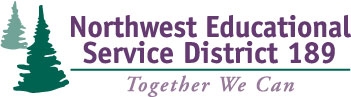 Differentiated Instructional Strategies for Highly Capable StudentsAgendaTIMETOPICRESOURCES9:00Welcome!9:15What is Differentiation?Components of DifferentiationDifferentiation Planning Tool10:00Growth Mindset vs. Fixed MindsetHi Cap  Learner Profiles Reflection SheetEduardo Brinceno Ted Talk Looking for Batman on NPR: InvisibiliaMindset:  The New Psychology of Success by Carol Dweck“Carol Dweck Revisits Growth Mindset”  Chart Paper (1 per group)Reflection Sheet10:30BREAK10:45Part 2 Researched-Based StrategiesAccelerationCurriculum CompactingIndependent Study PlansWorkshop ModelsWorkshop Video Link  Workshop Model Graphic 11:30Lunch12:30Part 3 Differentiation Strategies Tiered ActivitiesLearning MenusAnchor ActivitiesReflectResources for CCSS MathematicsMy Way Inventory Enrichment Triad Model  Dare to Differentiate 1:30Team timePlan for instruction using materials as resourcesMenus and Anchor ActivitiesMy Way Inventory2:30 Share out and AESD Survey